Landtechnikmuseum BurgenlandA 7535 St. Michael, Schulstraße 12Info und AnmeldungTel.: 033 27 / 88 13Email:   info@landtechnikmuseum.atInternet: www.landtechnikmuseum.atÖffnungszeiten:Täglich von 1.April  bis 31. Oktober, von 9 h bis 12 u und von 13 h bis 17 hWährend der Öffnungszeiten haben die Vereinsmitglieder freien Eintritt!Freunde aus Freude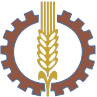 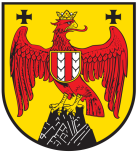 EinladungMitglied des Vereins der historischen Landmaschinen Burgenlandeszu werdenICH  WERDE  MITGLIED BEIM VEREIN HISTORISCHE LANDMASCHINEN BURGENLANDSDie  Jahresmitgliedschaft gilt immer für ein Kalenderjahr. Mitglieder haben  freien Eintritt ins Landtechnikmuseum.BeitrittserklärungOrdentliches Mitglied 	                                €  20,-Erst durch die Unterstützung unserer Mitglieder, Förderer, Sponsoren usw. sind viele unserer Museumsaktivitäten  möglich!FÜR JEDE  SPENDE SIND WIR DANKBAR!Zahlungsform (bitte ankreuzen)Überweisung: IBAN AT79 3302 7000 00408.104                BIC:   RLBBAT2E027RAIKA Bezirksbank Güssing  - St. Michael	                   O   Zahlschein: Bitte senden Sie  einen Zahlschein an die u.a. Adresse.	              			                   O     Wir ersuchen um Bezahlung binnen 4 Wochen nach Unterfertigung der Beitrittserklärung..Name: …………………………………………………………..Geb.:………………….. Adresse:…………………………..…………………………………………....................................…………………………………………………………………….Email:   ………………………………………………………….Tel.:  ……………………………………………………………………………………………………………………………………(Unterschrift)